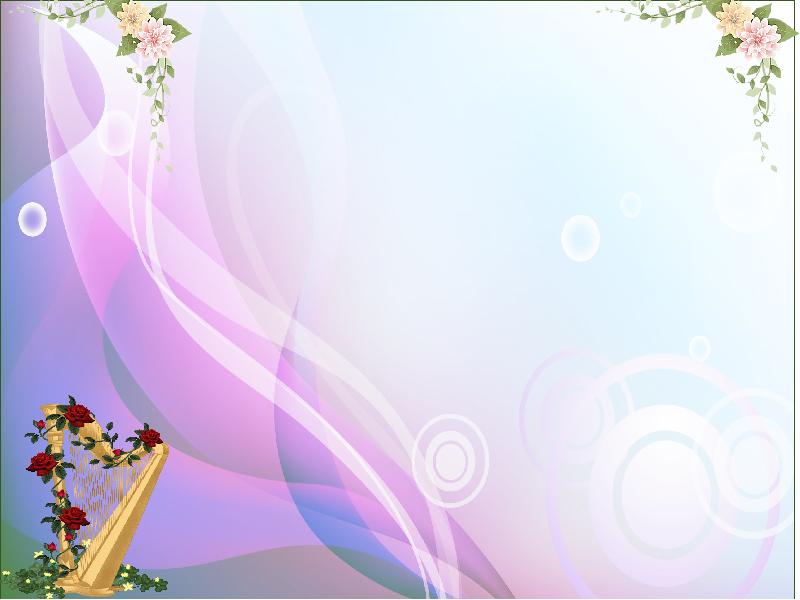 РАСПИСАНИЕ ЗАНЯТИЙ КЛУБНЫХ ФОРМИРОВАНИЙМКУК «Нарымский СДК»НазваниеВторникСредаЧетвергПятницаСубботаВоскресеньеРуководительНародный театр18.00 - 20.0018.00 - 20.0018.00 - 20.00Сыркина А.ИВокальная группа «Сияние»15.00 - 18.0015.00 - 18.0014.00 - 16.00Зайцева А. СКлуб «Здоровье»19.00 - 21.0019.00 - 21.0016.00 - 18.00Сыркина А. ИКлуб «Ветеран»13.00 - 15.0014.00 - 16.0013.00 - 15.00Луговская Е. ВКлубное формирование «Солнышко»16.00 - 18.0012.00 - 14.00Луговская Е. ВКлубное формирование «Ровестник»15.00 - 18.0014.00 - 16.00Луговская Е. ВХор «Раздолье»17.00 – 19.0017.00 – 19.0014.00 – 16.00Уляхина Л. МВокальная группа «Нарымчанка»12.00 – 17.0012.00 – 17.0014.00 – 16.00Уляхина Л. МТеатральная студия «Маска»15.00 -18.0015.00 -18.0014.00 -16.00Уляхина Л. МТеатральная студия«Старшеклассник»16.00 – 18.0016.00 – 18.0014.00 – 17.00 Семчёнок И. ИКружок «Кому ЗА»20.00 – 22.00Уляхина Л. МКлуб «Здоровье»14.00 – 16.0014.00 – 16.0014.00 – 16.00Меновщикова Т. ЮКлуб «Ветеран»14.00 – 17.00Уляхина Л. МКлуб«Выходного дня»15.00 – 17.0015.00 – 17.0012.00 – 16.00Семчёнок И. ИВокальный кружок «Мечта»16.00 – 18.0016.00 – 18.00Батаева Е. И.Кружок «Театральное ассорти»16.00 – 18.0016.00 – 18.00Батаева Е. И.Детский игровой клуб «Тальничок»12.00 -14.00Батаева Е. И.